Rad s djecom s posebnim obrazovnim potrebamaDjeca s motoričkim oštećenjima, kroničnim bolestima i višestrukim teškoćamaMotorička oštećenjaOštećenja, deformacije, funkcionalne i motoričke smetnje zbog kojih je potrebna zaštita i osposobljavanje za život i rad pod primjerenim uvjetima osnovne karakteristike:različiti oblici i težina poremećaja pokreta i položaja tijela smanjena/onemogućena funkcija pojedinih dijelova tijela (najčešće ruku, nogu i kralježnice)nepostojanje dijelova tijela klasifikacija prema uzroku nastankaoštećenja lokomotornog aparata oštećenja centralnog živčanog sustava oštećenja perifernog živčanog sustava oštećenja nastala kao posljedica kroničnih bolesti drugih sustava klasifikacija prema vremenu oštećenjaprenatalnagenetički, traume, bakterijske i virusne infekcije majke i ploda, metabolički – kronične bolesti majke, trovanja perinatalnaporođajne traume, hipoksije, hipebilirubemija, intrakranijalna krvarenja, prerano ili nestručno vođen porodpostnatalna infekcije, traume, tumoriOštećenja lokomotornog sustavabolest ili povreda direktno zahvaća sastavne dijelove lokomotoričkog sustava kosti, zglobove i mišićeuzrokuju slabost mišića kao pokretača, ograničenje kretnji zglobova (kontrakture) nepostojanje ili deformacije kostijuoblici: iščašenje kuka, uvrnuto stopalo, prirođeni krivi vrat, deformacije kralješnice (kifoza, skolioza, lordoza)nedovoljno razvijen jedan ili više ekstremitetanepostojanje jednog ili više ekstremitetasrasli prsti, patuljasti rast i sl.poremećaji metabolizmaupale, tumor traume koje uzrokuju prijelome kostiju, zglobova, kralježnice cerebralna paralizaCerebralna paralizagrupa neprogresivnih, ali često promjenljivih sindroma motoričkog oštećenja uzrokovanih lezijama ili anomalijama mozga u ranom stadiju njegova razvoja podjela prema kliničkim simptomima:			- podjela prema dijelu tijela koji je zahvaćen:spasticitet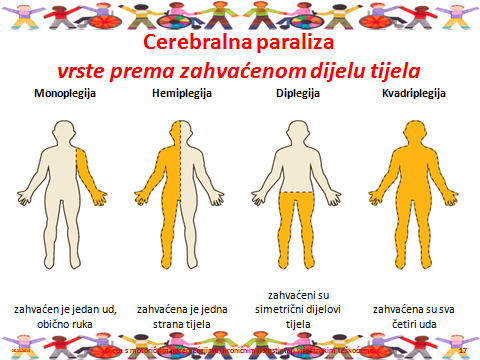 atetozaataksijarigidnosttremoratonijamiješani tipdodatne smetnje: govora, vida, sluha, perceptivne smetnje, sniženo intelektualno funkcioniranjemogu imati izravan utjecaj na: organizaciju, oblike i metode rada; prilagodbe odgojno-obrazovnih programa; potrebu uključivanja edukacijsko-rehabilitacijskih stručnjaka u odgoj i obrazovanje djeteta Oštećenja perifernog živčanog sustavaoštećenja leđne moždine i perifernih živacauzroci: nasljedni faktori, različite bolesti, traumeoblici: spina bifida, progresivna mišićna distrofija, spinalna distrofija, dječja paralizaKronične bolesti drugih sustavapostojanje bolesti koja je trajnijeg karaktera, promjenjive težine i potrebe dugotrajnijeg liječenjapromjenjivost zdravstvenog stanja tijekom godine i potrebe liječenja u bolnici ili kod kućeoblici: bolesti srca i krvožilnog sustava, bolesti probavnog sustava, bolesti mokraćnog sustava, bolesti dišnog sustava, bolesti žlijezda s unutrašnjim lučenjem Višestruka oštećenjaistovremeno postojanje više ozbiljnih teškoća (fizičke, kognitivne, komunikacijske)izraženost svih teškoća je iznimno ozbiljna i teška & sve zahtijevaju intenzivan i sveobuhvatan tretman Emocionalni razvoj djece s motoričkim oštećenjima, kroničnim bolestima i višestrukim teškoćamaTeškoće u emocionalnom i socijalnom razvojuPreporuke za poticanje emocionalnog i socijalnog razvojauvažavati djetetovo trenutno zdravstveno stanje sveobuhvatna dijagnostika razvojnih osobitosti djetetarazvijanje empatijskih odnosa i prihvaćanja od  strane vršnjaka i njihovih roditeljapodrška i pomoć da prihvate sebe, svoja ograničenja i kako se nositi s reakcijama sredine koje nisu uvijek prihvatljiveizbjegavati reakcije samilosti i pretjeranog zaštićivanjapohvala za uspjeh i uključivanje u aktivnosti u kojima će učenik postići uspjehŠkolovanje učenika s motoričkim oštećenjima, kroničnim bolestima i višestrukim teškoćamaModeli potpore školovanjumobilni tim osobni asistent produženi stručni postupak prilagodba programa Individualizirani postupci dodatna edukacija nastavnika potpora edukatora – rehabilitatora (defektologa) Prilagodbeuređenje ustanovepristupačnost škole (bez arhitektonskih barijera, osiguran prijevoz učenika)opremljenost (prilagođenim namještajem, specifičnim didaktičkim i rehabilitacijskim sredstvima i pomagalima)osigurati uvjete za pružanje specifične zdravstvene njege, zaštite i liječenja odgojno obrazovni programizrada plana i programa rada usklađenog s individualnim mogućnostima djeteta sadržaje rada i opterećenje svakodnevno prilagođavati mogućnostima djeteta svijest o različitosti u izgleduobjektivna ograničenja motoričkih funkcija neprekidna tenzija zbog straha od neuspjeha stalna nesigurnost i strah od odbacivanjauzrokuju teškoće u emocionalnom i socijalnom razvoju:emocionalna nestabilnostosjećaj bespomoćnostistalna strepnja/strahzlovolja, agresivnostniska tolerancija na frustracijupromjene u raspoloženjuUčenici s motoričkim oštećenjima, kroničnim bolestima i višestrukim teškoćamaUčenici s motoričkim oštećenjima, kroničnim bolestima i višestrukim teškoćamaUčenici s motoričkim oštećenjima, kroničnim bolestima i višestrukim teškoćama- težina teškoća zahtijeva individualizirani pristup- težina teškoća zahtijeva posebne edukacijske i rehabilitacijske postupke- potpuna ili djelomična integracija kad god je to moguće- specijalizirane ustanove